24. 7. 2018Celková důvěra v ekonomiku se snížilaKonjunkturální průzkum – červenec 2018Celková důvěra v ekonomiku se meziměsíčně snížila. Souhrnný indikátor důvěry (indikátor ekonomického sentimentu), vyjádřený bazickým indexem, oproti červnu poklesl o 1,3 bodu na hodnotu 98,7. Indikátor důvěry podnikatelů se meziměsíčně snížil také o 1,3 bodu na hodnotu 96,1. Indikátor důvěry spotřebitelů se snížil o 1,2 bodu         na hodnotu 111,8. Ve srovnání s červencem loňského roku jsou souhrnný indikátor důvěry a indikátor důvěry spotřebitelů vyšší, indikátor důvěry podnikatelů je na stejné úrovni.V odvětví průmyslu se důvěra podnikatelů v ekonomiku meziměsíčně snížila. Indikátor důvěry poklesl o 2,5 bodu na hodnotu 94,3. Zástupci průmyslových podniků zhodnotili současnou ekonomickou situaci jejich firem přibližně stejně jako v červnu. Hodnocení současné celkové i zahraniční poptávky se mírně snížilo. Stav zásob hotových výrobků se téměř nezměnil. Hlavní bariérou růstu produkce je stále nedostatek zaměstnanců, uvádí ji 37 % respondentů. Přibližně 28 % vykazujících jednotek se potýká s nedostatečnou poptávkou. Podnikatelé v průmyslu očekávají pro období příštích tří měsíců pokles tempa růstu výrobní činnosti. Očekávání zaměstnanosti jsou oproti minulému měsíci přibližně stejná. Ukazatele očekávání vývoje celkové ekonomické situace pro období příštích tří i šesti měsíců jsou meziměsíčně na téměř stejné úrovni jako v červnu. V meziročním srovnání je důvěra v průmyslu nižší.Pravidelný čtvrtletní průzkum ve zpracovatelském průmyslu v červenci prokázal, že se využití výrobních kapacit podniků v mezičtvrtletním srovnání zvýšilo a dosáhlo 86,2 %. Podnikatelé odhadují zajištění práce zakázkami na 8,8 měsíce, což je přibližně stejně jako v předchozím čtvrtletí. Důvěra podnikatelů ve stavebnictví se meziměsíčně mírně zvýšila. Indikátor důvěry vzrostl o 0,5 bodu na hodnotu 97,6. Ukazatel hodnocení současné celkové ekonomické situace podniků se téměř nezměnil. V porovnání s červnem zůstalo hodnocení poptávky po stavebních pracích stejné. Zástupci stavebních podniků očekávají v příštích třech měsících snížení tempa růstu stavební činnosti při zachování stávající úrovně zaměstnanosti. Očekávání vývoje celkové ekonomické situace pro období příštích tří měsíců jsou o něco nižší, pro období příštích šesti měsíců jsou stejná. Ve srovnání s červencem 2017 je důvěra v odvětví stavebnictví vyšší.V odvětví obchodu se důvěra velmi mírně zvýšila. Indikátor důvěry vzrostl o 0,2 bodu na hodnotu 98,1. Podnikatelé v obchodě zhodnotili svou současnou celkovou ekonomickou situaci o něco lépe než v červnu. Stav zásob zboží na skladech se téměř nezměnil. Očekávání vývoje celkové ekonomické situace pro období příštích tří měsíců jsou mírně horší, pro období příštích šesti měsíců jsou stejná jako minulý měsíc. V meziročním srovnání je důvěra podnikatelů v obchodě nižší.Důvěra podnikatelů ve vybraných odvětvích služeb (vč. bankovního sektoru) se meziměsíčně mírně snížila. Indikátor důvěry poklesl o 0,5 bodu na hodnotu 97,4. Hodnocení současné celkové ekonomické situace podniků ve službách se mírně snížilo. Hodnocení současné celkové poptávky po službách se nezměnilo, její očekávání pro období příštích tří měsíců zůstalo rovněž stejné. Očekávání vývoje celkové ekonomické situace pro období příštích tří       i šesti měsíců jsou přibližně stejná jako v červnu. Důvěra ve vybraných odvětvích služeb je meziročně na stejné úrovni. Důvěra spotřebitelů v ekonomiku se v červenci snížila. Indikátor důvěry v meziměsíčním srovnání poklesl o 1,3 bodu na hodnotu 111,8. Z aktuálního šetření mezi spotřebiteli vyplynulo, že se pro období příštích dvanácti měsíců mírně zvýšily jejich obavy ze zhoršení celkové ekonomické situace. Obavy spotřebitelů ze zhoršení jejich vlastní finanční situace se nezměnily. Obavy ze zvýšení nezaměstnanosti se meziměsíčně téměř nezměnily. Úmysl spořit se snížil. Ve srovnání s minulým měsícem zůstaly obavy spotřebitelů z růstu cen stejné. V meziročním srovnání je důvěra spotřebitelů vyšší.Poznámky:Zodpovědný vedoucí pracovník ČSÚ:	Ing. Juraj Lojka, ředitel odboru koordinace podnikových statistik a konjunkturálních průzkumů, tel. 274052680, e-mail: juraj.lojka@czso.czKontaktní osoba: 	Ing. Veronika Ptáčková, oddělení konjunkturálních průzkumů, tel. 274054249, e-mail:  veronika.ptackova @czso.czMetoda získání dat: 	Konjunkturální zjišťování ČSÚ, spotřebitelský průzkum      GfK CzechTermín ukončení sběru dat: 	17. 7. 2018Termín zveřejnění další RI: 	24. 8. 2018Přílohy:Tab. 1 Indikátory důvěry – bazické indexyTab. 2 Salda indikátorů důvěryGraf Sezónně očištěné indikátory důvěry – bazické indexy (2008–2018)Graf Sezónně očištěné indikátory důvěry – bazické indexy (1998–2018) Graf Sezónně očištěné indikátory důvěry v průmyslu, stavebnictví, obchodě a ve vybraných službách – bazické indexy (2006–2018)Graf Salda sezónně očištěných indikátorů důvěry v průmyslu, stavebnictví, obchodě a ve vybraných službách (2006–2018) Graf Indikátory ekonomického sentimentu – mezinárodní srovnání, sezónně očištěnoGraf Využití výrobních kapacit ve zpracovatelském průmysluGraf Bariéry růstu produkce v průmyslu	Graf Bariéry růstu produkce ve stavebnictví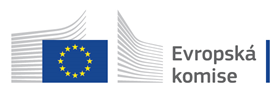 Konjunkturální a spotřebitelské průzkumy jsou spolufinancovány granty Evropské komise DG ECFIN. 